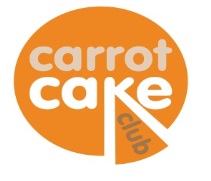 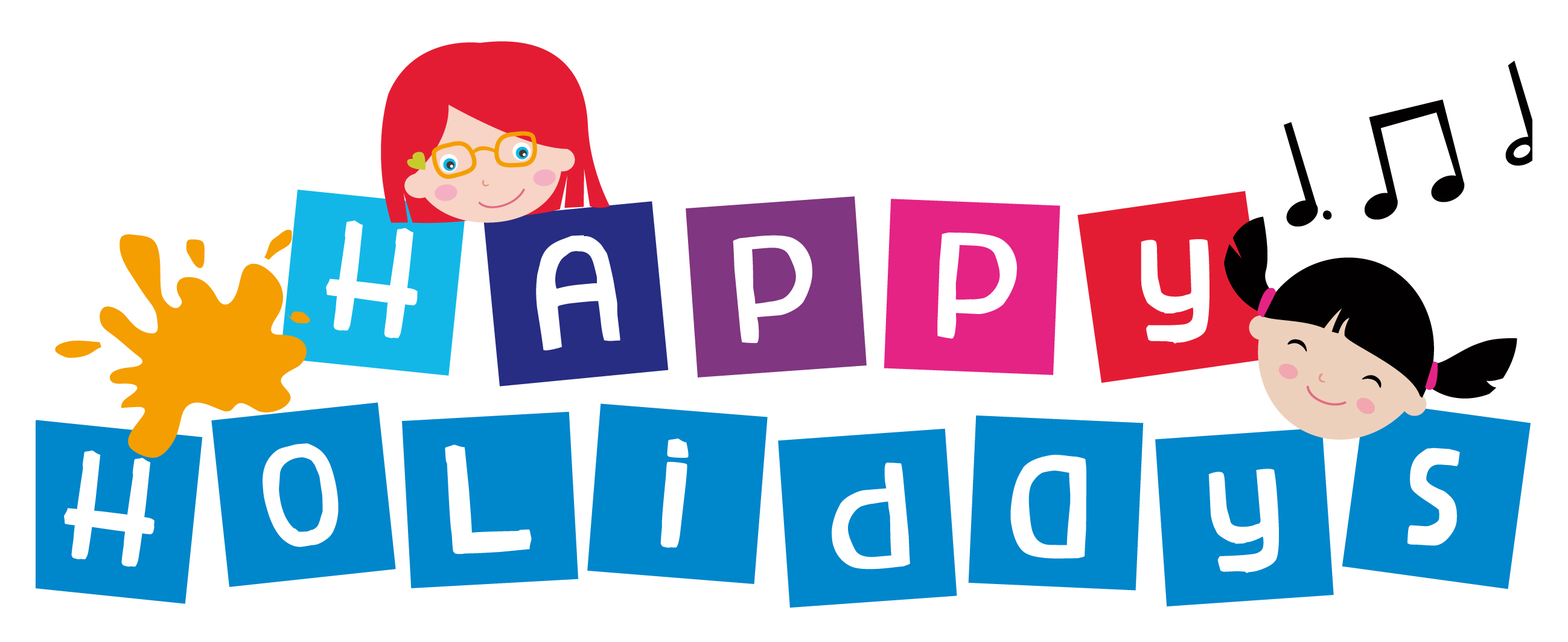 Bienvenue chez CARROT CAKE CLUB, Merci de prendre quelques instants pour remplir ce document. Olga Rech1 – FICHE D'IDENTITÉ2- FICHE DE RENSEIGNEMENTS3 – FICHE D'INSCRIPTION : Vacances d’été	Groupe :  3-5 ans  (10h -12h)		6-10 ans  (13h30-16h30) 	 Semaine du 21 au 25 juillet  		Semaine du 25 au 29 août  Lieu : Carrot Cake Club, 38-40  rue Saint-Pierre, 78100 Saint-Germain-en-Laye N.B. Merci d’apporter des chaussons (pour ceux qui ne souhaitent pas rester en chaussettes) et une bouteille d’eau.Pour les ateliers de 3 heures uniquement (le groupe de l’après-midi), merci d’apporter un gouter.4 – CONDITIONS GÉNÉRALESLes tarifs indiqués sont assujettis à la TVA au taux de 20%. Tous les prix indiqués comprennent Règlement lors de l’inscription.Annulation possible jusqu’au 48h avant l’atelier.Carrot Cake Club peut vous fournir une attestation de paiement. Les parents/l'étudiant s'engagent sur la ponctualité : nous vous remercions d'amener vos enfants à l'heure et de venir les récupérer à l'heure. 10 enfants maximum par groupe ; minimum de participants : 3.Le Club n’est pas tenu responsable des vols d’objets commis dans l’enceinte de la structure. Cadre réservée à l'AdministrationRèglement de .............. € 	chèque n°.................................		espèces Coordonnées saisies dans la base de données :		Fait le ........................			Par.................Règlement saisi  le ..............................		Par..................